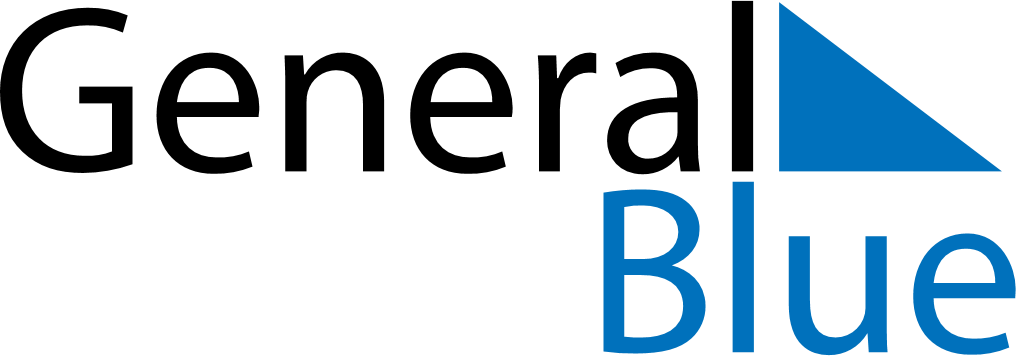 November 2020November 2020November 2020November 2020South AfricaSouth AfricaSouth AfricaMondayTuesdayWednesdayThursdayFridaySaturdaySaturdaySunday1234567789101112131414151617181920212122232425262728282930